Škoda Auto v letu 2020 kljub pandemiji covida-19 po vsem svetu prodal več kot milijon vozil›  Družba Škoda Auto presegla magično mejo 1.000.000 prodanih vozil kljub 39-dnevnemu zaprtju čeških tovarn in občasnemu kolapsu prodajnih kanalov v drugem četrtletju›  Avtomobilski proizvajalec je tržni delež v Evropi povečal na 5,4 % in utrdil uspešno poslovanje v Rusiji (+6,8 %)›  Prodajni rezultati potrjujejo učinkovitost sprejetih protiukrepovMladá Boleslav (Češka), januar 2021 – Družba Škoda Auto je v letu 2020 končnim kupcem prodala skupno 1.004.800 vozil in s tem že sedmič zapored presegla magično mejo enega milijona prodanih vozil. Glede na ogromne obremenitve, ki jih je povzročila pandemija covida-19, ta rezultat še zlasti potrjuje učinkovitost sprejetih protiukrepov. Po 39-dnevnem zaprtju čeških tovarn in občasnem kolapsu prodajnih kanalov v drugem četrtletju je Škoda Auto na mednarodnih trgih že junija uspel veliko nadoknaditi. Poleg obširnih programov za ponovni zagon in učinkovito podporo trgovskih partnerjev je k temu veliko prispevala tudi privlačna in moderna modelska paleta.Družba Škoda Auto je v letu 2020 kljub visokim obremenitvam in velikim izzivom zaradi pandemije covida-19 končnim kupcem po vsem svetu prodala 1.004.800 vozil. Da bi čim bolje nadomestili občasni kolaps mednarodnih prodajnih kanalov v drugem četrtletju, je češki avtomobilski proizvajalec začel izvajati prilagojene programe za ponovni zagon posameznih trgov, s katerimi so načrtno pomagali svojim trgovskim partnerjem. O učinkovitosti sprejetih ukrepov pričajo pozitivni prodajni rezultati v drugi polovici leta. V sicer še vedno težavnih okvirnih pogojih je češki proizvajalec v obdobju od julija do vključno decembra po vsem svetu prodal 578.100 vozil (v prvem polletju: 426.700 vozil). Poleg tega je Škoda Auto v preteklih 12 mesecih zabeležil pozitivno gibanje prodaje na številnih trgih: tako so na primer v Turčiji prodali 24.200 vozil (+56,3 %), v Egiptu pa 5.500 vozil (+52,8 %). V Evropi je avtomobilski proizvajalec svoj tržni delež uspel povečati na 5,4 %. V Rusiji so s 94.600 prodanimi vozili zabeležili rekordni rezultat (+6,8 %).Thomas Schäfer, predsednik uprave družbe Škoda Auto, je povedal: "Več kot en milijon prodanihvozil po vsem svetu pomeni za Škoda Auto izjemen uspeh, še posebej, če upoštevamo pandemijo koronavirusa in z njo povezano pettedensko prekinitev proizvodnje med prvim valom spomladi. Prodajni ekipi, našim uvoznikom in trgovcem se zahvaljujem za te skupne napore. Zahvala gre prav tako našim kolegicam in kolegom iz proizvodnje, upravljanja kakovosti in vsem drugim Škodinim sodelavcem, ki so se trudili za vsako Škodo. Vsi zaposleni so v teh težkih časih pokazali vztrajnost, vzdržljivost in resnično predanost. Zdaj polni upanja gledamo v prihodnost: Škoda Auto ima v načrtu veliko produktnih novosti, od katerih si veliko obetam. Obenem pa bomo še naprej budno spremljali, kaj se bo dogajalo na trgih."Alain Favey, direktor prodaje in marketinga v Škoda Autu, je dodal: "Z odličnim timskim delom nam je v preteklem letu uspelo, da se je naš razvoj kljub vplivom pandemije covida-19 uspešno nadaljeval. Rad bi se iskreno zahvalil vsem sodelavkam in sodelavcem iz naših partnerskih organizacij – za njihovo izjemno prizadevnost, veliko prilagodljivost in odlično skrb za stranke. Ta uspeh smo lahko dosegli samo zaradi njihovega velikanskega vložka. Obenem pa sta bila pretekla dva meseca vsekakor tudi preizkusni kamen. Zelo jasno se je pokazalo: naša strategija deluje, naši programi so učinkoviti in kupci so navdušeni nad našo moderno produktno paleto. Zato sem tudi za naslednje mesece previdno optimističen, čeprav zaradi trenutne situacije s pandemijo v tem trenutku ni mogoče zanesljivo napovedati, kakšno bo nadaljnje dogajanje na trgih."V Zahodni Evropi je Škoda v letu 2020 prodala 434.500 vozil (januar–december 2019: 520.500 vozil; –16,5 %), decembra je bilo prodanih 41.700 vozil (december 2019: 42.200 vozil; –1,2 %). V Nemčiji, na Škodinem drugem največjem posamičnem trgu na svetu, so lani prodali 161.800 vozil (januar–december 2019: 191.200 vozil; –15,4 %). Decembra pa je Škoda v teh prodajni regiji s 16.600 prodanimi vozili zabeležila za 10,8 odstotka boljši rezultat (december 2019: 15.000 vozil).V Srednji Evropi je Škoda Auto od januarja do decembra 2020 prodal 181.900 vozil (januar– december 2019: 215.800 vozil; –15,7 %). Samo v decembru 2020 je Škoda tam zabeležila prodajo 14.600 vozil (december 2019: 17.700 vozil; –17,2 %). Svoj tržni delež v regiji je Škoda izboljšala za 1,74 odstotne točke, in sicer na 19,65 odstotka. Na domačem češkem trgu se je prodaja od januarja do decembra 2020 zmanjšala za 11,6 odstotka in je znašala 83.200 vozil (januar–december 2019: 94.200 vozil). Tržni delež se je povečal za 3,34 odstotne točke, na 41,0 odstotka. Decembra je avtomobilski proizvajalec na Češkem prodal 7.100 vozil (december 2019: 7.000 vozil; +1,1 %).V Vzhodni Evropi brez Rusije je Škoda Auto v letu 2020 od januarja do decembra končnim kupcem prodal 39.800 vozil (januar–december 2019: 50.200 vozil; –20,8 %). Decembra je bilo prodanih 4.300 vozil (december 2019: 4.300 vozil; –1,8 %).V Rusiji je Škoda v letu 2020 prodajo izboljšala za 6,8 odstotka, saj so prodali rekordnih 94.600 vozil (januar–december 2019: 88.600 vozil). Samo v mesecu decembru je Škoda Auto tam prodal 9.700 vozil (december 2019: 9.200 vozil; +5,8 %).Na svojem največjem posamičnem trgu, na Kitajskem, je avtomobilski proizvajalec od januarja do decembra 2020 končnim kupcem prodal 173.000 vozil (januar–december 2019: 282.000 vozil; –38,7 %).V Indiji je Škoda Auto od januarja do decembra 2020 prodal 10.900 vozil (januar–december 2019: 15.100 vozil; –27,9 %). Decembra 2020 je bilo tam prodanih 1.400 Škodinih vozil (december 2019: 1.800 vozil; –23,0 %).V Turčiji pa je Škoda Auto močno izboljšal prodajo. Od januarja do decembra 2020 so tam prodali 24.200 vozil in s tem prodajni rezultat izboljšali za 56,3 odstotka (januar–december 2019: 15.500 vozil). Proizvajalec je decembra 2020 tam prodal 2.800 vozil, kar predstavlja za 10,7 odstotka boljšo prodajo (december 2019: 2.500 vozil).Prodaja vozil znamke Škoda v letu 2020 (število vozil, zaokroženo, po modelih; 
+/– v odstotkih v primerjavi s predhodnim letom):Škoda Octavia (257.400; –29,2 %)Škoda Karoq (137.200; –10,1 %)Škoda Kodiaq (131.600; –23,4 %)Škoda Kamiq (128.500; +99,0 %)Škoda Fabia (105.500; –39,0 %)Škoda Superb (86.200; –17,8 %)Škoda Rapid (79.700; –43,9 %)Škoda Scala (63.200; +61,7 %)Škoda Citigo (naprodaj samo v Evropi: 15.000; –) 
Škoda Enyaq (600; –)Dodatne informacije:Tomáš KoteraVodja korporativnega in internega komuniciranja tomas.kotera@skoda-auto.czT +420 326 811 773Infografika, fotografija in logotip k sporočilu za medije:Infografika: Škoda Auto v letu 2020 kljub pandemiji covida-19 po vsem svetu prodal več kot milijon vozil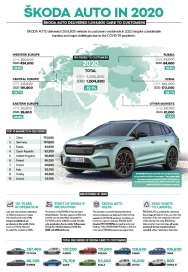 Družba Škoda Auto je v letu 2020 končnim kupcem skupno prodala 1.004.800 vozil in s tem že sedmič zapored presegla magično mejo enega milijona prodanih vozil. Glede na ogromne obremenitve, ki jih je povzročila pandemija covida-19, ta rezultat še zlasti potrjuje učinkovitost sprejetih protiukrepov.Prenesi	Vir: ŠKODA AUTOŠkoda Auto v letu 2020 kljub pandemiji covida-19 po vsem svetu prodal več kot milijon vozil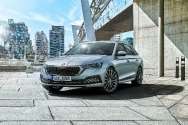 Najbolje prodajani model ostaja Octavia; v letu 2020 se je uspešno začela prodajati že njena četrta generacija. Z 257.400 prodanimi vozili "srce znamke" predstavlja več kot eno četrtino vseh prodanih vozil.Prenesi	Vir: ŠKODA AUTOLogotip znamke Škoda Auto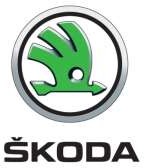 Sedanji logotip avtomobilskega proizvajalca Škoda Auto, od leta 2016.Prenesi	Vir: ŠKODA AUTOŠKODA AUTO›   S programom za prihodnost NEXT LEVEL ŠKODA se osredotoča na tri prednostna področja: širitev modelske ponudbe v smeri vstopnih segmentov, vstop na nove trge za nadaljnjo rast v masovnem segmentu ter konkreten napredek pri trajnosti in raznolikosti.›   Kupcem danes ponuja deset modelskih serij osebnih vozil: Citigoe iV, Fabia, Rapid, Scala, Octavia in Superb ter Kamiq, Karoq, Kodiaq in Enyaq iV.›   Leta 2020 je družba po vsem svetu prodala več kot milijon vozil.›   Že 30 let je del koncerna Volkswagen, ene od globalno najuspešnejših avtomobilskih družb. Škoda Auto v sklopu koncerna poleg avtomobilov samostojno izdeluje in razvija tudi druge komponente, kot so motorji in menjalniki.›   Deluje na treh lokacijah v Češki republiki, proizvodnja pa poteka tudi na Kitajskem, v Rusiji, na Slovaškem in v Indiji – večinoma v sklopu koncernskih partnerstev, prav tako pa tudi v Ukrajini prek lokalnega partnerja.›   Po vsem svetu zaposluje okoli 42.000 ljudi in je aktivna na več kot 100 tržiščih.